GEOGRAPHIC NUMBER PORTING REQUEST FORM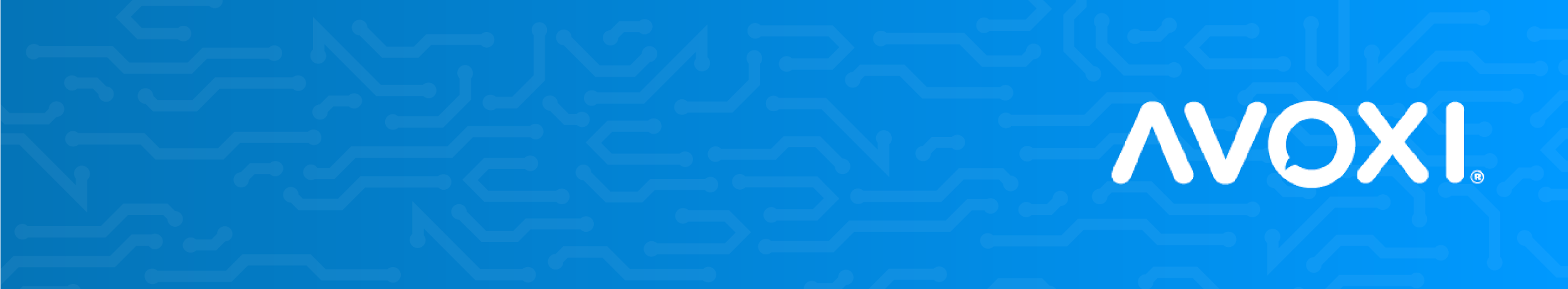 This request form authorizes AVOXI (Pty) Ltd to request that the service and current telephone number/s specified below to be transferred to AVOXI (Pty) Ltd.  Before submitting a port, please ensure that youComplete the below GEOGRAPHIC NUMBER PORTING REQUEST FORM.Attach an invoice from the Current Service Provider, reflecting the number you wish to port.Attach an ID copy or Passport copy of the Authorized person.Confirm that the account has been paid in full with the current provider.No ports will be approved with an arrear balance on the account.Please replace the examples below marked in grey the valid informationPlease ensure that none of the above-mentioned numbers are linked to any video conferencing, ADSL, Fax services, nor are they the target number for any 0800 or 086 service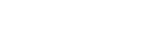 DeclarationAVOXI is hereby authorized to request that my present service provider port the above numbers to AVOXI. I am duly authorized to make this request and to the best of my knowledge, the above information is correct.I acknowledge that the subscriber shall remain liable in terms of any contract with the present service provider for so long as it remains in force.Credits and discounts afforded to the subscriber by the present service provider are not transferable to AVOXI.I have been advised of the porting costs and the subscriber agrees to be liable for such costs.I have been advised that any services associated with the numbers, listed above, will be lost if not confirmed to retain the services on the document.________________________________	________________________________Name		Date________________________________SignaturePorting Date:Example12 Feb 2020Before we can begin to process your port we require a port date. Company NameExample: Telecoms Services (Pty) LtdCompany Registration NumberExample:1982/0980Name of Authorized Contact person request porting: (if the subscriber is a company)Example: Andrew SmithCEODesignation of Authorized ContactExample: 3456 Peach Tree, Fourways, JohannesburgSouth Africa, The contact number of Authorized ContactExample: +2782 375 2700South African Identity / Passport number: (Please attach a copy of the ID/Passport)Example:821108 0059 000Name of Current service provider that you are porting fromExample:ABCDE IncAccount Number at Current service provider (Very Important)ExampleAB092838Geographic numbers to be portedExample: Number 1Number 2Number 3Number 4Number 5